Информация о  балансе электрической энергии и мощности, в том числе:	Об отпуске электроэнергии в сеть и отпуске электроэнергии из сети сетевой компании по уровням напряжений, используемых для ценообразования, потребителям электрической энергии и территориальным сетевым организациям, присоединенным к сетям сетевой организации.            Об объеме переданной электроэнергии по договорам об оказании услуг по передаче электроэнергии потребителям сетевой организации в разрезе уровней напряжений, используемых для ценообразования.Примечание: 1. Поступление электроэнергии и мощности в сеть указано в соответствии с физическим присоединением.                         2. Переток электроэнергии мощности в другие организации (полезный отпуск) указан с учетом п.45. Методических указаний.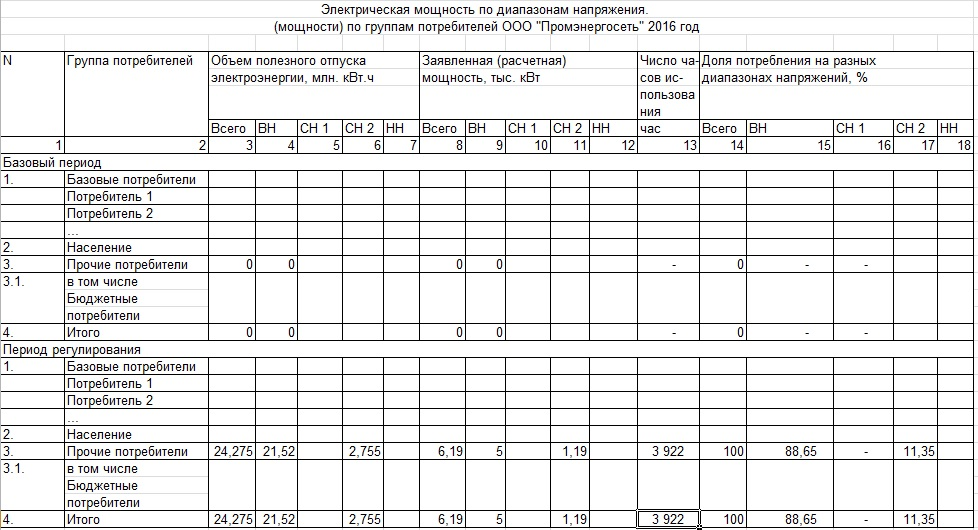 О потерях электроэнергии в сетях сетевой организации в абсолютном и относительном выражении по уровням напряжения, используемым для целей ценообразования.Потери  электроэнергии в сетях ООО «Промэнергосеть» за 2016 год.О затратах на оплату потерь.	Фактические затраты сетевой организации на покупку потерь электроэнергии в сетях ООО «Промэнергосеть» в 2016 г. составили – 2061390 руб. (с НДС). Всего потери электроэнергии в сетях  ООО «Промэнергосеть»  871,689 Тыс. кВт/час.Об уровне нормативных потерь электроэнергии на текущий период с указанием источника опубликования решения об установлении уровня нормативных потерь.Норматив потерь электроэнергии в сетях ООО «Промэнергосеть» на 2016 г. утвержден на уровне 6,8005 % при поступлении электроэнергии в сеть 23,9797 тыс.кВт*ч. (Экспертное заключение №155 от 16 декабря 2015 г.)О перечне мероприятий по снижению размеров потерь в сетях, а также о сроках их исполнения и источниках финансирования.Мероприятия по снижению размеров потерь в сетях выполняются согласно программы энергосбережения и повышения энергоэффективности .О закупке сетевыми организациями электрической энергии для компенсации потерь в сетях и ее стоимости.                                                                                                                                 Стоимость закупленной электрической энергии для компенсации потерь в сетях 2061390 руб. (с НДС).О размере фактических потерь, оплачиваемых покупателями при осуществлении расчетов за электрическую энергию по уровням напряжения.            ООО «Промэнергосеть» не имеет прямых договоров оказания услуг по передаче электрической энергии непосредственно с потребителями по точкам присоединения к сетям ООО «Промэнергосеть».         Уровень нормативных потерь установлен экспертным заключением №  118/1 от 16 декабря 2016 г.  Департамента Смоленской области по энергетике, энергоэффективности, тарифной политике по установлению  индивидуальных тарифов на услуги по передаче электрической энергии по электрическим сетям  ООО «Промэнергосеть» и составляет 6,008%.Баланс электрической энергии по сетям ВН, СН1, СН2 и ННБаланс электрической энергии по сетям ВН, СН1, СН2 и ННБаланс электрической энергии по сетям ВН, СН1, СН2 и ННБаланс электрической энергии по сетям ВН, СН1, СН2 и ННБаланс электрической энергии по сетям ВН, СН1, СН2 и ННБаланс электрической энергии по сетям ВН, СН1, СН2 и ННБаланс электрической энергии по сетям ВН, СН1, СН2 и ННБаланс электрической энергии по сетям ВН, СН1, СН2 и ННБаланс электрической энергии по сетям ВН, СН1, СН2 и ННБаланс электрической энергии по сетям ВН, СН1, СН2 и ННБаланс электрической энергии по сетям ВН, СН1, СН2 и ННдля ООО «Промэнергосеть»для ООО «Промэнергосеть»млн. кВт.чмлн. кВт.чп.п. Показатели        Период регулирования 2016 год Период регулирования 2016 год Период регулирования 2016 год Период регулирования 2016 год Период регулирования 2016 год Период регулирования 2016 год Период регулирования 2016 год Период регулирования 2016 год Период регулирования 2016 год п.п. Показатели        ВсегоВсегоВН ВН СН1СН1СН 2СН 2НН 12889910101111121.  Поступление эл. энергии в сеть, ВСЕГО 25,147    25,147    22,317    22,317      -        -        2,830     2,830    - 1.  Поступление эл. энергии в сеть, ВСЕГО 25,147    25,147    22,317    22,317      -        -        2,830     2,830    - 1.1. из смежной сети, всего    25,147    25,147    22,317    22,317      -        -        2,830     2,830    - в том числе из сети      ВН                        22,317    22,317    22,317    22,317            -              -      -  -   - СН1                            -           -       -   -          -              -       -   -   - СН2                        2,83     2,83    -   -   -   -    2,83      2,83     - 1.2. от   электростанций    ПЭ (ЭСО)      -           -           -           -              -              -       -   -   - 1.2. от   электростанций    ПЭ (ЭСО)      -           -           -           -              -              -       -   -   - 1.3. от других поставщиков  (в т.ч. с оптового рынка)         -           -           -           -              -              -       -   -   - 1.3. от других поставщиков  (в т.ч. с оптового рынка)         -           -           -           -              -              -       -   -   - 1.4. поступление эл.   энергии от других организаций       -           -           -           -              -              -       -   -   - 1.4. поступление эл.   энергии от других организаций       -           -           -           -              -              -       -   -   - 2.   Потери электроэнергии   в сети   0,872     0,872     0,797      0,797            -              -        0,075      0,075     - 2.   Потери электроэнергии   в сети   0,872     0,872     0,797      0,797            -              -        0,075      0,075     - то же в % (п. 2. /п. 1.)   3,47      3,47      3,57      3,57            -              -        2,65      2,65     - 3.   Расход электроэнергии  на производственные        и хозяйственные нужды            -           -           -           -              -              -           -           -       - 3.   Расход электроэнергии  на производственные        и хозяйственные нужды            -           -           -           -              -              -           -           -       - 3.   Расход электроэнергии  на производственные        и хозяйственные нужды            -           -           -           -              -              -           -           -       - 4.   Полезный отпуск из сети   24,275    24,275    21,52   21,52           -              -        2,755     2,755    - в т.ч.                    -  -  -  -          -              -      -  -   - 4.1. собственным  потребителям ЭСО -  -  -  -          -              -      -  -   - 4.1. собственным  потребителям ЭСО -  -  -  -          -              -      -  -   - из них:                  потребителям,   присоединенным  к  центру питания          24,275    24,275    21,52   21,52           -              -        2,755     2,755    - потребителям,   присоединенным  к  центру питания          24,275    24,275    21,52   21,52           -              -        2,755     2,755    - на           генераторном напряжении      -           -           -           -       -   -   -   -   - на           генераторном напряжении      -           -           -           -       -   -   -   -   - 4.2. потребителям     оптового рынка      -           -           -           -       -   -   -   -   - 4.2. потребителям     оптового рынка      -           -           -           -       -   -   -   -   - 4.3. сальдо переток в   другие организации      -           -           -           -       -   -   -   -   - 4.3. сальдо переток в   другие организации      -           -           -           -       -   -   -   -   - Электрическая мощность по диапазонам напряжения. Электрическая мощность по диапазонам напряжения. Электрическая мощность по диапазонам напряжения. Электрическая мощность по диапазонам напряжения. Электрическая мощность по диапазонам напряжения. Электрическая мощность по диапазонам напряжения. Электрическая мощность по диапазонам напряжения.                                        МВт                                       МВтп.п. Показатели        Период регулирования 2016 годПериод регулирования 2016 годПериод регулирования 2016 годПериод регулирования 2016 годПериод регулирования 2016 годп.п. Показатели        ВсегоВН СН1СН2НН 12891011121.   Поступление   мощности  в    6,69       5,40          -       1,29    -1.   сеть, ВСЕГО                  6,69       5,40          -       1,29    -1.1. из смежной сети              6,69       5,40          -       1,29    -1.2. от электростанций ПЭ       -   -   -  - -от других поставщиков  (в.т.ч. с оптового рынка)           -             -       -  - -от других организаций      -   -   -  - -2.   Потери в сети                0,50       0,40          -     0,1 -то же в %                    7,47       7,41          -       7,75   -3.   Мощность               на        -             -            -      - -3.   производственные        и        -             -            -      - -3.   хозяйственные нужды              -             -            -      - -4.   Полезный отпуск  мощности    6,19       5,00          -     1,19 -4.   потребителям                 6,19       5,00          -     1,19 -4.1. в т.ч.                       6,19       5,00          -     1,19 -4.1. Заявленная    (расчетная)    6,19       5,00          -     1,19 -4.1. мощность      собственных    6,19       5,00          -     1,19 -4.1. потребителей,                6,19       5,00          -     1,19 -4.1. пользующихся                 6,19       5,00          -     1,19 -4.1. региональными                6,19       5,00          -     1,19 -4.1. электрическими сетями        6,19       5,00          -     1,19 -4.2. Заявленная    (расчетная)        -             -      - - -4.2. мощность     потребителей        -             -      - - -4.2. оптового рынка                   -             -      - - -4.3. в другие организации             -             -      - - -2016 годТыс. кВт/час%Всего потери электроэнергии в сетях  ООО «Промэнергосеть» 871,689100в том числе:ВН796,89891,42СНI0,00,0СНII74,7918,58 НН0,00,0Наименование мероприятияСрок проведенияЦель реализации мероприятияИсточник финансирования12341.Модернизация, замена оборудования:1.1.     Реконструкция ОПУ и РУ 10 кВ ГПП 110/10 кВ «Графит»2016-2018г.г.Повышение надёжности существующих потребителей, сокращение срока перерываэл/снабжения, снижение недоотпуска электроэнергииИнвестпрограмма1.2. Снижение затрат на собственные нужды подстанций (замена ламп электроосвещения на энергосберегающие, замена средств отопления более экономичными)2016-2018г.г.Снижение технологических потерь электроэнергии при её передаче.Инвестпрограмма2. Технические мероприятия:2.1. Отключение трансформаторов в режимах малых нагрузок на ТП с двумя трансформаторами2016-2018г.г.Снижение потерь электроэнергии на 0,2% от отпуска в сетьНе требует затрат2.2. Проведение контрольных снятий показаний приборов учета2016-2018г.г.Выявление недоучтенной электроэнергииНе требует затрат3.Развитие системы учета электрической энергии:3.Развитие системы учета электрической энергии:3.Развитие системы учета электрической энергии:3.1. Монтаж дополнительной системы АИИСКУЭ на ГПП 110/10 кВ «Графит»и ТП 420 г.Ельня2017г.Повышение точности и надежности учета, повышение достоверности расчетов, локализация и снижение потерь электроэнергииИнвестпрограмма4. Организационные мероприятия:4. Организационные мероприятия:4. Организационные мероприятия:4.1. Проведение энергетического обследования (энергоаудит)2016г.Снижение потерь электрической энергии Собственные средства